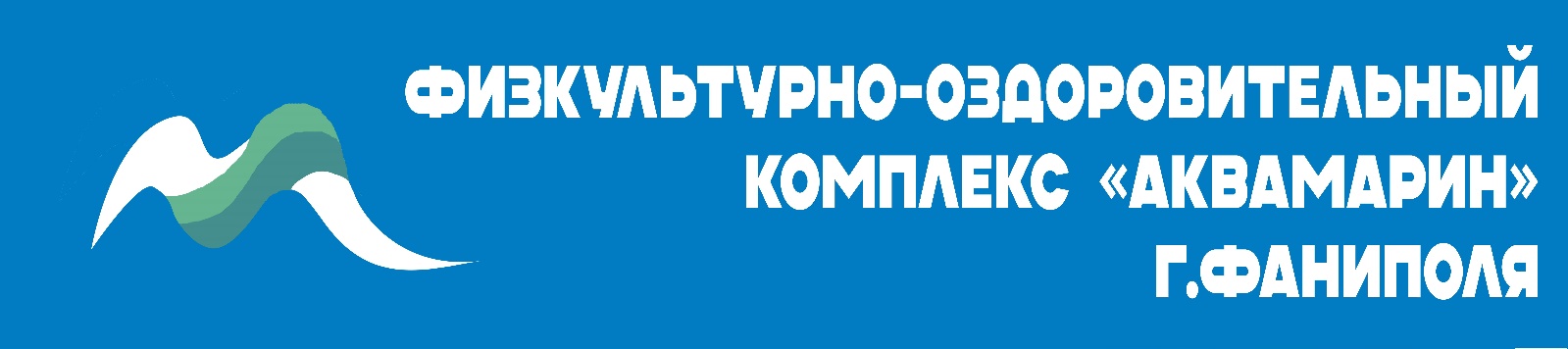 Прейскурант цен на оказание платных услуг«Тренажёрный зал»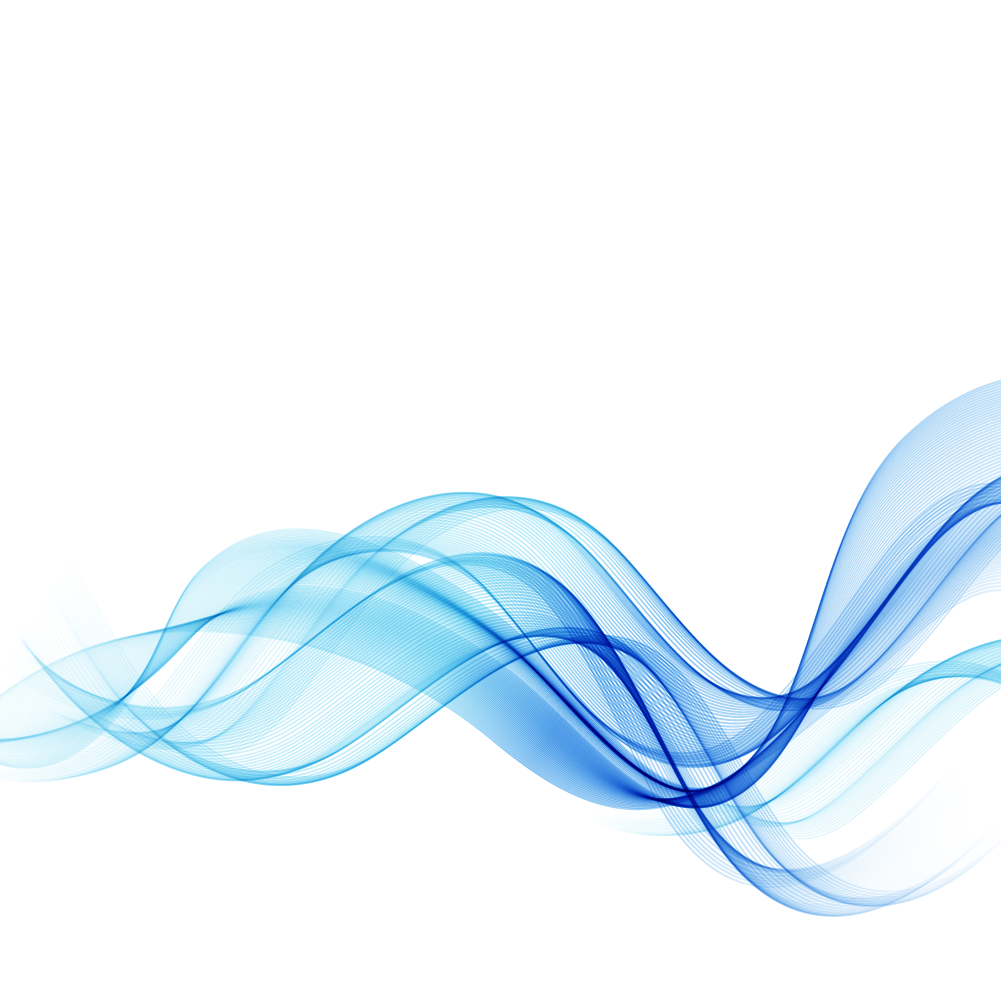 Наименование услугиСтоимость, руб.Разовое посещение тренажёрного зала до 16.007Разовое посещение тренажёрного зала после 16.009Абонемент на посещение тренажёрного зала (безлимитное посещение в течении 30 дней)80Абонемент на посещение тренажёрного зала (8 занятий) до 16.0050Абонемент на посещение тренажёрного зала (8 занятий) после 16.0065Пенсионеры, инвалиды, студенты дневной формы обучения, школьники старше 16 лет на разовое посещение при предъявлении удостоверяющих документов50% скидкаРодителям, имеющим удостоверение многодетной семьи на разовое посещение при предъявлении удостоверяющих документов30% скидкаИндивидуальное занятие с инструктором25Парное занятие с инструктором40